Publicado en Toronto el 19/07/2023 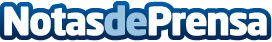 La innovadora estrategia digital de Blue Diamond Resorts impulsa un hito notableLa compañía ha conseguido tener una gran presencia en redes sociales llegando a una audiencia comprometida con el contenido que ha sabido apreciar la creatividad puesta en esta nueva estrategiaDatos de contacto:Departamento de comunicaciónNota de prensa publicada en: https://www.notasdeprensa.es/la-innovadora-estrategia-digital-de-blue Categorias: Internacional Marketing Turismo Restauración http://www.notasdeprensa.es